Воскресенский муниципальный районДанная  таблица заполняется при проведении мониторинга  
спортивных площадок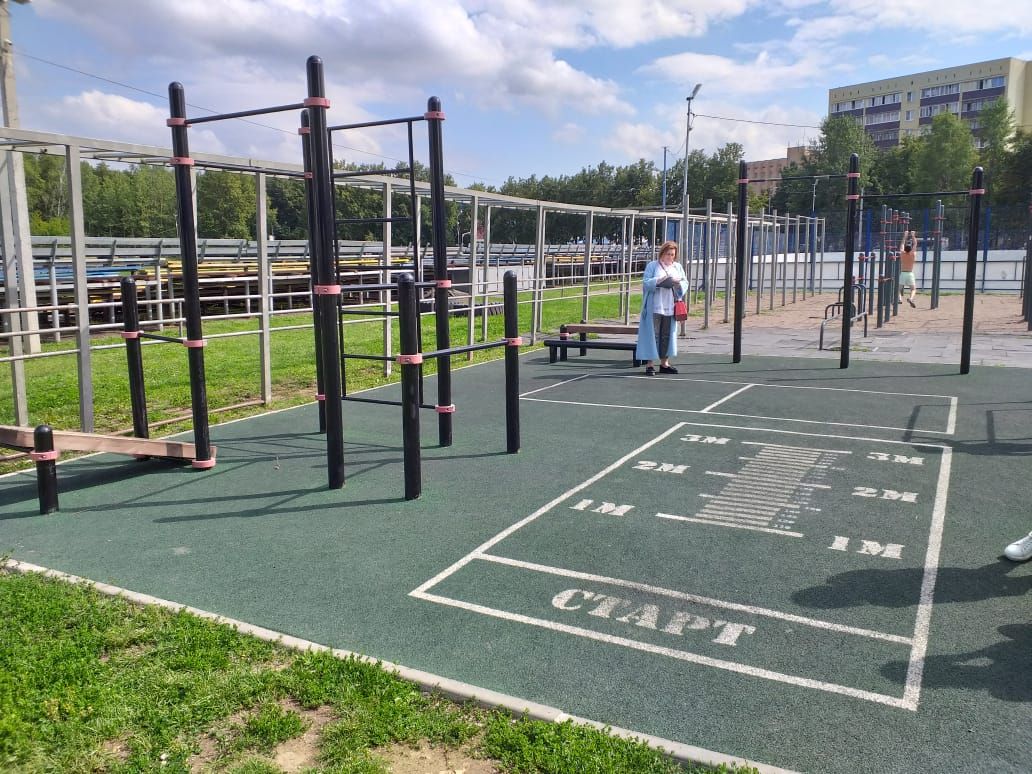 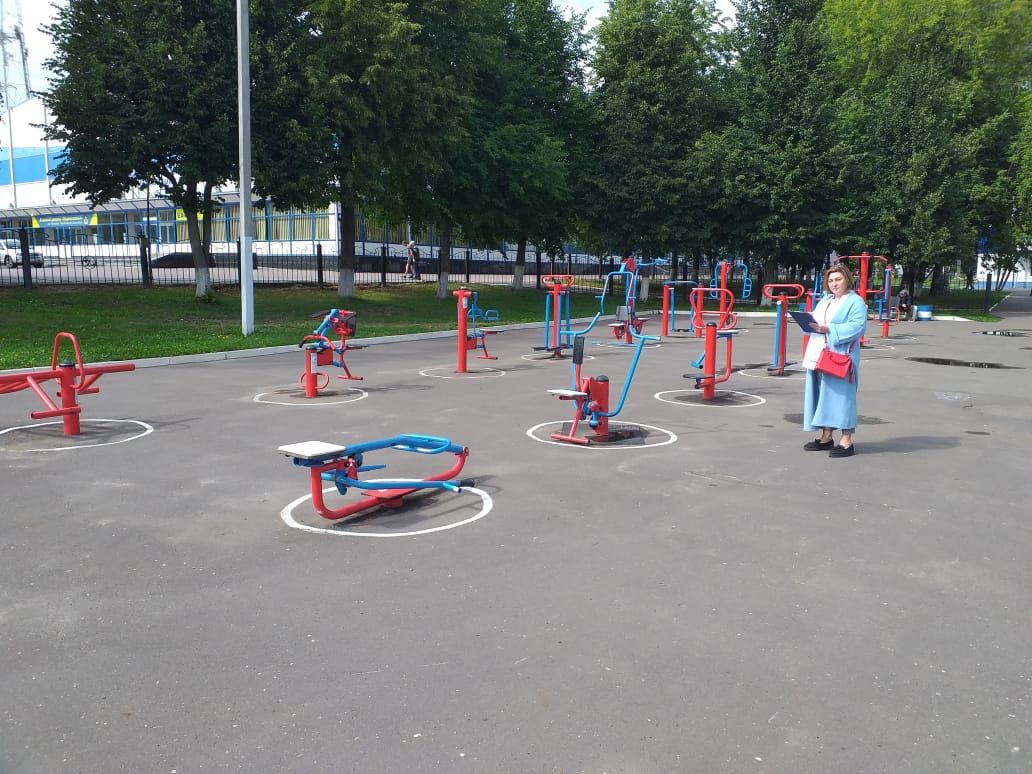 1Указать муниципалитетГ.о.ВоскресенскКритерииКомментарий2Адрес нахожденияГ.Воскресенск. ул. Менделеева 2/13Внешний вид (опрятность спортивной площадки, наличие урн для мусора, состояние лакокрасочного покрытия турников, перекладин, брусьев, скамеек, уличных тренажеров)Ухоженный внешний вид, урны в наличии. Освещение производится от фонаря4Наличие сертификатов на установленное оборудование (турники, перекладины, брусья, скамейки, уличные тренажеры) Сертификат имеется5Состояние и плотность винтовых соединений 
и соединительных хомутов, имеющихся сварных швов (особенно на площадках оборудованных на территории стадионов) перекладинах турниках, брусьях, скамейках, уличных тренажерахСостояние соединений и иных элементов хорошее.6Состояние наземного покрытия (резиновая крошка, грунтовое покрытие) спортивной площадки. Наличие и состояние электроосвещения на спортивной площадкеСостояние наземного покрытия хорошее, имеются места с временными изменениями, но замены не требует. 